Контакт:  Куватова Наргиза, пресс-секретарь Генеральной прокуратуры Кыргызской Республики     эл. адрес: press@prokuror.kg    тел.: +996 312 542862+996 551 499477 (моб.)В течении одного месяца (с 25 июня по 25 июля текущего года) в WhatsApp – мессенджере в тестовом режиме проработала «горячая» линия органов прокуратуры «Правовая поддержка/Укуктук колдоо», открытая в целях повышения оперативности реагирования на вопросы граждан, путем предоставления необходимой краткой информации.За указанный период на линию поступило около 3 000 сообщений, большинство из которых касались нарушений семейного законодательства, а именно вопросов неисполнения судебных решений об уплате алиментов на содержание детей. Также, поступали обращения по вопросам нарушения трудового, земельного, жилищного и  градостроительного законодательства, на действия сотрудников правоохранительных органов,  судебной системы,  органов местного самоуправления. На  все интересующие вопросы граждан работниками Генеральной прокуратуры даны ответы консультативного характера, с разъяснением  порядка обращения в соответствующие правоохранительные и контролирующие органы.Напоминаем, что гражданам предоставляется постоянная возможность обращения по «Телефону доверия» органов прокуратуры по номеру: (0312) 54-28-18, а также через раздел «Интернет-приемная» ведомственного сайта https://www.prokuror.kgКЫРГЫЗ РЕСПУБЛИКАСЫНЫНБАШКЫ ПРОКУРАТУРАСЫ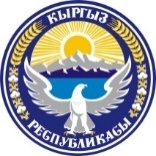 ГЕНЕРАЛЬНАЯ ПРОКУРАТУРАКЫРГЫЗСКОЙ РЕСПУБЛИКИ720044, Бишкек ш., Токтоналиев көч ., 139тел.: +996 312 542463, факс: 542466press@prokuror.kg, э/э №12905341131810068ОКПО 04728939 ИНН 02802199610185720044,г. Бишкек, ул. Токтоналиева, 139тел.: +996 312 542463, факс: 542466press@prokuror.kg, р/с №12905341131810068ОКПО 04728939  ИНН 02802199610185